Кумитэ, мужчины до 67 кг1Rolle William FRANCE (FRA)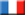 2422Pena Jean VENEZUELA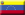 1823KEMALOĞLU Ömer TURKEY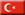 1514Gillet Anthony FRANCE (FRA)1225ICHANE FREDDY FRANCE (FRA)1216Kaserer Thomas AUSTRIA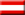 1127COSSOU MATHIEU FRANCE (FRA)1118-9De-Antunano Jeffrey MEXICO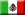 81Ercan Bayram TURKEY8110-11Bouamria Abdelkrim ALGERIA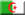 71Yulizar Motuty INDONESIA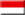 7112-13Pokorny Stefan AUSTRIA52Pankratov Aleksy RUS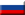 5214Aouf Serge FRANCE (FRA)5115-16Sabev Todor BULGARIA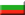 41Nguyen Ngoc-Thanh VIET NAM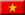 4117Manhoef Lorenzo NETHERLANDS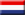 3218-20Ohanyan Vigen ARMENIA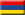 31Viveros Daniel ECUADOR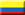 31ELTEMUR ERMAN TURKEY3121-24Ebaihoubarka Jamal NETHERLANDS21Madera Andres VENEZUELA21Ramrup Brian USA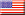 21Todorovski Tome FYROM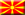 2125-27Salihu Shquiprim SWITZERLAND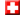 12Aslani Shemsi SWITZERLAND12Zuiverloona Oniel NETHERLANDS1228-40Joksic Stefan SERBIA (SRB)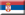 11Machado Jorge PORTUGAL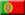 11Danyk Barrette CANADA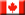 11Vargas Daniel MEXICO (MEX)11Carillo Daniel MEXICO (MEX)11Lee Chun_Ho HONG KONG 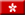 11FERNANDES Pedro PORTUGAL11Sagandykov Rinat KAZAKHSTAN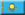 11GHOLAMHOSSEINI MOHAMMED IRAN (IRI)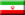 11Alişiroğlu Adil TURKEY11DEMİR İlyas TURKEY11TAWEEL ANAS SYRIAN (SYR)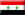 11Benali Samir MOROCCO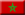 1141-42YILMAZ MEHMET_ALI TURKEY2Da-Costa Logan FRANCE (FRA)243-80KOÇER RECEP_ERSEL TURKEY1AKKOR AHMET_YEKTA TURKEY1Boufi M-Barek MOROCCO1Halim Nazir MOROCCO1Balshoej Jacob DENMARK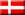 1Okoro Jumael GABON (GAB)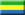 1Mirza Shahbaz SCOTLAND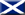 1Paucarcaja Jesus PERU (PER)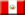 1Drame Yaya FRANCE (FRA)1Kahloul Hamza FRANCE (FRA)1Lumor Cedric FRANCE (FRA)1Chelloum Lalek FRANCE (FRA)1Hon Hung-Sing HONG KONG 1Nguyen Quang-Dat VIET NAM (VIE)1Bailey Gavin ENGLAND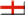 1Janar Meenhaz ENGLAND1Berens Geofrey NETHERLANDS1Tunney C IRELAND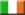 1Thales Jonathan BELGIUM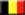 1Dunlop Darren SCOTLAND1Boulaouad Chafik ALGERIA1Ivo Cvetkovski FYROM (FYR)1Silva Vitor PORTUGAL1Sakho Ismaila SENEGAL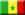 1LYCHEV MAKSIM RUS1Kheyfets Sergey RUS1Negaturov Dmitrii UKRAINE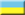 1FRENCH URIEL_YU_EN MALAYSIA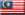 1JAMALUDIN SHAHARUDIN MALAYSIA1Dikov Plamen BULGARIA1YAHYA AHMAD SYRIAN (SYR)1KHARSH LOUAI SYRIAN (SYR)1Imranov Ibrahim AZERBAIJAN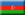 1Hasanov Turgut AZERBAIJAN1JINTAR SIMANJUNTAK INDONESIA1Gabe_Pandapotan_Simbolon Roy INDONESIA1MAGLAPERIDZE GEORGIY KAZAKHSTAN1RAMIREZ GUILLERMO COLOMBIA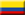 1